Ankur MishraC-2, IOCL Pipeline Colony, SubedarganjAllahabad,Uttar Pradesh (211015)+918266977432				          ankurmishra2000@gmail.com CAREER OBJECTIVETo secure a promising position that offers both a challenge and a good opportunity for growth.EDUCATIONPursuing Bachelors in technology in Electrical and Electronics Engineering from Graphic Era University, Dehradun ( Batch 2012-2016).Intermidiate from B.R.DAV PUBLIC SCHOOL (CBSE) in the year 2012.High School from B.R.DAV PUBLIC SCHOOL (CBSE)  in the year 2010.SUMMER TRAINING EXPERIENCEProject Title      :     Basic Knowledge of Components of TG and their Machining.Organization 	  :     BHARAT HEAVY ELECTRICALS LIMITED, HARIDWARDesignation    	  :     TraineePeriod   	  :     4 weeksKey Learnings :Making of Stator winding, Rotor winding, Safety measures in making of core.COMPUTER SKILLSMicrosoft Office (Word, Excel, PowerPoint).O.S. Environment - Windows 7, Windows 8, Window 8.1.Good Knowledge of JAVA, C & HTML.ACADEMIC POJECTS UNDERTAKENUndergone minor project on ‘CLAP SWITCH ’.Undergone minor project on ‘LDR’.HOBBIESListening Soft Music.Playing and Watching CricketTravelling ACHIEVEMENTSRepresented as House Sports Captain.Represented School in Cricket Tournament.EXTRA CRRICULAR ACTIVITIESMember of the organizing committee for annual college fest, Grafest’14.Participated in President Cup Organised at Graphic Era University.Attented project exhibition and represented our college..KEY SKILLS ResponsibleAdaptable Quick learnerPERSONAL DETAILSDate of Birth	         	:  26th September 1993Parent’s Name	         	:  Mr. R.K MishraLanguages Known    	:  English & Hindi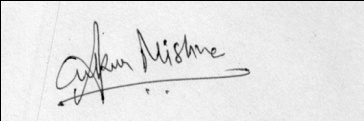                                                                                                                                                     (Ankur Mishra)